Sunday, November 25, 2012Sunday, November 25, 2012Monday, November 26, 2012Monday, November 26, 2012Tuesday, November 27, 2012Tuesday, November 27, 2012Wednesday, November 28, 2012Wednesday, November 28, 2012Thursday, November 29, 2012Thursday, November 29, 2012Friday, November 30, 2012Friday, November 30, 2012Saturday, December 1, 2012Saturday, December 1, 20126:00AMHandy Manny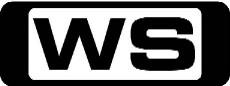 GA Job From Outer Space / Sounds Like HalloweenManny repairs a spaceship that has crashed with an alien inside it. Then Manny and the tools create a spooky Halloween display for the Lee family. 6:30AMJake and the Never Land Pirates (R)GThe Golden Egg / Huddle Up!When Captain Hook takes Jake and his crew's golden egg, the kid pirates must race after him to retrieve it. Jake, Izzy and Cubby play a game of pirate football and inspire Hook to use teamwork with his crew. 7:00AMWeekend Sunrise 'CC'Wake up to a better breakfast with Andrew O'Keefe and Samantha Armytage for all the latest news, sport and weather. 10:00AMThe Morning Show - Weekend 'CC'PGJoin Larry Emdur and Kylie Gillies to catch up on all the highlights from this week's program, including a variety of segments on the latest news, entertainment and other hot topics. 11:00AMKochie's Business Builders 'CC'GDavid Koch provides practical advice to small and medium-sized business owners to help cement future growth and success. 11:30AMGhosts Of Time 'CC'  **Double Episode**CSee You Later, Gladiator/ Montezuma's RevengeFour teenagers and an eccentric old ghost go on a series of time-travelling adventures in a shape-shifting house. 12:30PMSally Bollywood - Super Detective (R) 'CC'CHigh School Musical Mystery / The Formidable Miss ChicagoSally is a super-sleuth who runs a detective agency for the under-12s with her best friend, Doowee. Sally's school is putting on a musical. but someone seems to be sabotaging the rehearsals. 1:00PMOutsourced (R)PGTake This Punjab And Shove ItWhen Todd finds a new employee, his happiness is short-lived when he finds out that someone close to him has poached his new recruit. Starring BEN RAPPAPORT, RIZWAN MANJI, PARVESH CHEENA, REBECCA HAZLEWOOD, ANISHA NAGARAJAN, DIEDRICH BADER and KEN KWAPIS.1:30PMSunday Afternoon Movie (R) 'CC' (1992)PG(V,L,S)SneakersComputer expert Martin Bishop heads a team of renegade hackers including a former CIA employee, a gadgets wizard, a young genius and a blind soundman who are routinely hired to test security systems. However, Bishop's past comes back to haunt him when government agents blackmail the 'sneakers' into carrying out a covert operation: tracking down an elusive black box. Starring ROBERT REDFORD, SIDNEY POITIER, DAVID STRATHAIRN, DAN AYKROYD, RIVER PHOENIX, BODHI ELFMAN, DONAL LOGUE, LEE GARLINGTON, BEN KINGSLEY, JAMES EARL JONES, MARY MCDONNELL and STEPHEN TOBOLOWSKY.4:00PMBetter Homes And Gardens (R) 'CC'GFast Ed cooks the King of Roasts plus 'poor man's potatoes.' Plus Karen Martini's Chinese sweet 'n sour chicken thighs. Joh visits V8 supercar star Will Davison at home - wait until you see what's in his garage! 5:30PMCoxy's Big BreakGNo one ever said a 'great drive' had to be far from home! The Golden Plains, iconic Black Spur, even Yarra Bend Park near Melbourne's CBD, we've got the lot. 4WD, scenic or get away - you can make any type of drive great. Come on a road trip, you just might find a hidden gem. Presented by GEOFF 'COXY' COX and MELISSA HETHERINGTON.6:00PMSeven News 'CC'Peter Mitchell presents today's news with David Brown updating the weather. Sport is with Sandy Roberts. 6:30PMSunday Night 'CC'Chris Bath leads a team of Australia's best reporters, breaking the stories that matter. 7:30PMBorder Security - Australia's Front Line (R) 'CC'PGFood Food And Not So Glorious FoodA man has a bag filled with food that's going to land him in prison. A parcel contains some strange and exotic snacks not for the faint of heart and Svetlana causes a big food fight over her salami. Hosted by GRANT BOWLER. 8:00PMAir Ways 'CC'  **New Episode**PGPablo has missed the check-in for his flight and is not happy. When he's told he should have arrived two hours earlier and that the flight has closed, Pablo starts to kick up his Spanish heels! Next, Damon, Suzie, and her three kids are heading on a family holiday to catch up with family, but Damon has a big surprise which will shock everyone on the flight! Jeremy needs to get to Sydney to catch a connecting flight to LA so that he can start his dream job on a popular TV show. He is due to start in a couple of days - but when his flight is cancelled and another isn't available for days his dream job might be lost. Hosted by CORINNE GRANT. 8:40PMBones 'CC'  **Double Episode**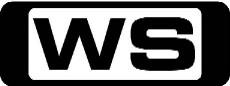 **Includes New Episode**MBrennan gets a glimpse into her own life when the body of a brilliant and career-driven surgeon, whose life parallels her own, is found in a rough neighbourhood with multiple fractures in her skull. Will Brennan and Booth be able to figure out how she got there, and why? Starring EMILY DESCHANEL, DAVID BOREANAZ, MICHAELA CONLIN, T J THYNE, TAMARA TAYLOR and JOHN FRANCIS DALEY.10:30PMLaw & Order: LA (R) 'CC'MEl SorenoWhen a horrific mass murder occurs at a primarily Hispanic office, the detectives immediately begin investigating the remaining employees, as well as their clients. After arresting a potential suspect, the case comes to a sudden halt when a claim of racial profiling is made against the unlikeliest of sources. DDA's Dekker and Stanton are forced to navigate through tricky waters in hopes of proving their case. Starring TERRENCE HOWARD, ALFRED MOLINA, COREY STOLL, WANDA DEJESUS, TERI POLO and RACHEL TICOTIN.11:30PMParking WarsPGIn tonight's season finale, a woman who's lost the keys to her impounded car, loses her cool. A tow driver has to tow the car of an irate father of twins. And an officer at the impound won't release a man's car without his mother-in-law. And Tiffany uses her ticket 'genie' to find parking violators. 12:00AMThe Late Movie (R) (1991)M(V,L)The Hard WayA hard-boiled detective and an actor studying for a movie role must work together to hunt down a killer, but things go off track. Starring MICHAEL J  FOX, JAMES WOODS, ANABELLA SCIORRA, STEPHEN LANG, CHRISTINA RICCI, DELROY LINDO, JOHN CAPODICE, PENNY MARSHALL, LUIS GUZMAN and LL COOL J.2:00AMHome ShoppingShopping program. 3:00AMNBC Today 'CC'International news and weather including interviews with newsmakers in the world of politics, business, media, entertainment and sport. 4:00AMNBC Meet The Press 'CC'David Gregory interviews newsmakers from around the world. 5:00AMSunrise Extra 'CC'Bringing you the best moments of your mornings with the Sunrise team. 5:30AMSeven Early News 'CC'Natalie Barr and Mark Beretta present the latest news, sport and weather from around Australia and overseas. 6:00AMSunrise 'CC'Wake up to a better breakfast with Melissa Doyle and David Koch for all the latest news, sport and weather. 9:00AMThe Morning Show 'CC'PGJoin Larry Emdur and Kylie Gillies each morning for all the latest news, entertainment and a variety of regular segments. 11:30AMSeven Morning News 'CC'The latest news from around Australia and overseas. Presented by Ann Sanders. 12:00PMThe Midday Movie (R) (1996)M(A,V)Breaking The SurfaceThe real-life story of Olympic diver Greg Louganis who went through a difficult adolescence, only to emerge as a world-class diver. Starring MARIO LOPEZ, MICHAEL MURPHY, JEFFREY MEEK, ROSEMARY DUNSMORE, AKI ALEONG, BRUCE WEITZ, PATRICK DAVID and MEGAN LEITCH.2:00PMDr Oz 'CC'PGUnder 40 Survival GuideDr. Oz shares three facts you might not have known about birth control. Learn the secrets to skin protection and find out about foods that flatten the belly area. 3:00PMThe Price Is Right 'CC'GLarry Emdur hosts one of Australia's all-time favourite game shows, with all new sets, exciting new games and fabulous prizes. 3:30PMToybox 'CC'PBathroom RescueWatch the toys come alive when we open the lid to a fantasy world full of fun, music, learning and adventure! 4:00PMIt's Academic 'CC'CSimon Reeve hosts all new episodes of the educational and entertaining show where schools compete to win cash and prizes. 4:30PMSeven News At 4.30 'CC'The latest news, sport and weather from around Australia and overseas. 5:00PMCoxy's Big BreakGCoxy and his team check out all that the beautiful Mornington Peninsula has to offer including kayaking on the bay, snorkelling and swimming with dolphins. Presented by GEOFF 'COXY' COX.5:30PMDeal Or No Deal 'CC'GJoin Andrew O'Keefe in the exhilarating game show where contestants play for $200,000. 6:00PMSeven News 'CC'Peter Mitchell presents today's news with David Brown updating the weather. Sport is with Sandy Roberts. 6:30PMToday Tonight 'CC'Matt White reports on the latest news and current social issues. 7:00PMHome and Away 'CC'PG Details to be advised.7:30PMProgram T.B.A.8:30PMCastle 'CC'  **Double Episode****Includes New Episode**MProbable Cause / Heroes And VillainsWhile investigating a shocking ritualistic murder, Beckett and her team uncover surprising evidence linking Castle to the killing. As the evidence against him mounts, loyalties are tested, and when surprising revelations come to light, Beckett begins to wonder how well she really knows her new lover and partner of four years. Then, when an ex-con is found murdered, Castle and Beckett's efforts to identify their suspect are thwarted when they discover that he roams the city in a Superhero costume. Starring NATHAN FILLION, STANA KATIC, TAMALA JONES, JON HUERTAS, SEAMUS DEVER, MOLLY QUINN, SUSAN SULLIVAN, PENNY JOHNSON JERALD, ALEXA HAVINS, ROMI DIAS, GERALD DOWNEY, ERIC TIEDE, VALERIE AZLYNN, JAMIE MCSHANE, HANK HARRIS and KENNETH MITHCELL.10:30PMScandal 'CC'M(S,V)The TrailAs Gideon investigates Amanda's past in the present day, scenes from the past reveal the contentious primary race between Fitz and his now-Vice President, how Olivia and Fitz first met on the campaign trail and how each of Olivia's associates joined the team. Starring KERRY WASHINGTON, HENRY IAN CUSICK, COLUMBUS SHORT, GUILLERMO DIAZ, DARBY STANCHFIELD, KATIE LOWES, TONY GOLDWYN, JEFF PERRY, KATE BURTON, JOSHUA MALINA, BELLAMY YOUNG, MATT LETSCHER, LIZA WEIL, BRENDAN HINES, DAN BUCATINSKY and BRENDA SONG.11:30PMWhitneyMSilent TreatmentAfter Whitney catches Alex checking out a hot girl she begs for him to admit to his wandering eye, but much to Mark's delight Alex won't fess up. Whitney decides that the best punishment for her boyfriend is the silent treatment. However, she soon realizes that Alex is enjoying his sentence and she begins to plot a new misery-making tactic. Meanwhile, Roxanne, in hopes of making her ex- husband jealous, teams up with Lily and Neal to throw a fake party so that she can take sexy photos to post via social media. Starring WHITNEY CUMMINGS, CHRIS D'ELIA, ZOE LISTER-JONES, RHEA SEEHORN, MAULIK PANCHOLY and DAN O'BRIEN.12:00AMKeeping Up With The Kardashians (R)**Double Episode**MLearning Self Defense/ Kardashian Civil WarBreak ins at the store encourage the girls to learn self defence while Rob drops out of college to become a model. Then, Kim, Khloe, and Kourtney get into a huge fight that threatens to tear their relationship apart.1:00AMHome ShoppingShopping program. 3:30AMThe Real Seachange (R) 'CC'GIt's crunch time for two families. Has leaving the big city been worth the risk? Hosted by JOHN HOWARD.4:00AMNBC Today 'CC'International news and weather including interviews with newsmakers in the world of politics, business, media, entertainment and sport. 5:00AMSunrise Extra 'CC'Bringing you the best moments of your mornings with the Sunrise team. 5:30AMSeven Early News 'CC'Natalie Barr and Mark Beretta present the latest news, sport and weather from around Australia and overseas. 6:00AMSunrise 'CC'Wake up to a better breakfast with Melissa Doyle and David Koch for all the latest news, sport and weather. 9:00AMThe Morning Show 'CC'PGJoin Larry Emdur and Kylie Gillies each morning for all the latest news, entertainment and a variety of regular segments. 11:30AMSeven Morning News 'CC'The latest news from around Australia and overseas. Presented by Ann Sanders. 12:00PMThe Midday Movie (R) 'CC' (1998)M(V)Rites Of PassageAn attorney decides to take a trip with his estranged father, but their plans change when they meet up with two escaped convicts. Starring DEAN STOCKWELL, JASON BEHR, ROBERT KEITH, JAIMZ WOOLVETT, JAMES REMAR, JOSEPH KELL, THOMAS G  WAITES, RONDELL SHERIDAN and MARIANNA ELLIOTT.2:00PMDr Oz 'CC'PGRachael Ray's Secrets To Delicious, Healthy Meals On A BudgetCelebrity chef Rachael Ray shows off her best budget strategies. Learn how to make a week's worth of meals in one day! Some of her delicious favourites include Eggplant Parm Stacks and Autumn Beef Stew. 3:00PMThe Price Is Right 'CC'GLarry Emdur hosts one of Australia's all-time favourite game shows, with all new sets, exciting new games and fabulous prizes. 3:30PMToybox 'CC'PYodel Ay He WhoWatch the toys come alive when we open the lid to a fantasy world full of fun, music, learning and adventure! 4:00PMIt's Academic 'CC'CSimon Reeve hosts all new episodes of the educational and entertaining show where schools compete to win cash and prizes. 4:30PMSeven News At 4.30 'CC'The latest news, sport and weather from around Australia and overseas. 5:00PMCoxy's Big BreakGTake a break around Australia and beyond with Coxy, and discover the lastest and greatest in food, travel and entertainment. 5:30PMDeal Or No Deal 'CC'GJoin Andrew O'Keefe in the exhilarating game show where contestants play for $200,000. 6:00PMSeven News 'CC'Peter Mitchell presents today's news with David Brown updating the weather. Sport is with Sandy Roberts. 6:30PMToday Tonight 'CC'Matt White reports on the latest news and current social issues. 7:00PMHome and Away 'CC'PG Details to be advised.7:30PMProgram T.B.A.8:30PMWinners & Losers 'CC'  **Season Final**M(V,A)This Is Our Last GoodbyeThe girls take 'Saturn return' to a whole new level as their year ends in an astonishing revelation, heartache and a horrific death. After her break-up with Doug, Sophie is handed the perfect distraction when Flynn tells her rebuilding is about to start on the Kenyan medical clinic. He thinks they should go over and be part of it but Sophie is worried about Doug's reaction. Jenny, blissed out after reconciling with Callum is further buoyed by news that she's a shoe in for a part-time teaching position. Life seems too good to be true. It is. Bec and Matt, having just bought a block of land up, are seemingly in a great place. But as Bec becomes growingly concerned about Doug's state of mind, Matt decides that he can't keep his betrayal a secret any longer. Starring MELANIE VALLEJO, MELISSA BERGLAND, VIRGINIA GAY, ZOE TUCKWELL-SMITH, BLAIR MCDONOUGH, DAMIEN BODIE, STEPHEN PHILLIPS, TOM WREN, DENISE SCOTT, FRANCIS GREENSLADE, JACK PEARSON, SARAH GRACE, MIKE SMITH, PAUL MOORE, PIAGRACE MOON, ANNE PHELAN, NICK SIMPSON-DEEKS, THOMAS LACEY and LUKE HEMSWORTH.9:30PMGrey's Anatomy 'CC'MSecond OpinionAs the doctors continue with their lawsuit, they're forced to confront the realities of their injuries. Meanwhile, Bailey tricks Arizona into helping her with a paediatric case, and Cristina tries to find normalcy in her new environment. Starring ELLEN POMPEO, PATRICK DEMPSEY, SANDRA OH, JUSTIN CHAMBERS, JAMES PICKENS JR, SARA RAMIREZ, ERIC DANE, KEVIN MCKIDD, JESSICA CAPSHAW, JESSE WILLIAMS and SARAH DREW.10:30PMScandal 'CC'  **Season Final**M(V)Grant: For The PeopleWhen Quinn finds herself in a tragic and compromising position, Olivia and the team rush to her side. All the while, a reluctant Cyrus must turn to Olivia when Billy Chambers makes an announcement that shakes Fitz's presidency to its core. Starring KERRY WASHINGTON, HENRY IAN CUSICK, COLUMBUS SHORT, GUILLERMO DIAZ, DARBY STANCHFIELD, KATIE LOWES, TONY GOLDWYN, JEFF PERRY, KATE BURTON, JOSHUA MALINA and BELLAMY YOUNG.11:30PMI Just Want My Pants BackM(S)Safety NetsJason still can't find a job and is getting desperate for cash. Tina has a job, but is also broke due to irresponsible purchases - so broke in fact, she's evicted from her apartment. Desperate for money, the pair makes a pact that they will not turn to their respective 'safety nets' for help. Starring PETER VACK, KIM SHAW, KELLI BARRETT and JORDAN CARLOS.12:00AMSons And Daughters (R) 'CC'**Double Episode**GGordon discovers that Patricia's nature has not improved.  Starring PAT MCDONALD, IAN RAWLINGS and LEILA HAYES.1:00AMHome ShoppingShopping program. 4:00AMNBC Today 'CC'International news and weather including interviews with newsmakers in the world of politics, business, media, entertainment and sport. 5:00AMSunrise Extra 'CC'Bringing you the best moments of your mornings with the Sunrise team. 5:30AMSeven Early News 'CC'Natalie Barr and Mark Beretta present the latest news, sport and weather from around Australia and overseas. 6:00AMSunrise 'CC'Wake up to a better breakfast with Melissa Doyle and David Koch for all the latest news, sport and weather. 9:00AMThe Morning Show 'CC'PGJoin Larry Emdur and Kylie Gillies each morning for all the latest news, entertainment and a variety of regular segments. 11:30AMSeven Morning News 'CC'The latest news from around Australia and overseas. Presented by Ann Sanders. 12:00PMThe Midday Movie (R) 'CC' (2005)M(S,A)In Her ShoesAfter a calamitous falling out, two sisters with nothing in common travel the bumpy road toward a true appreciation for one another - aided by the grandmother they never knew they had. Starring TONI COLLETTE, CAMERON DIAZ, SHIRLEY MACLAINE, ANSON MOUNT, CANDICE AZZARA, RICHARD BURGI, BROOKE SMITH, MARK FEUERSTEIN, TERRANCE CHRISTOPHER JONES, NICOLE RANDALL JOHNSON, KATERI DEMARTINO and BRANDON KARRER.3:00PMThe Price Is Right 'CC'GLarry Emdur hosts one of Australia's all-time favourite game shows, with all new sets, exciting new games and fabulous prizes. 3:30PMToybox 'CC'PNina Rides AgainWatch the toys come alive when we open the lid to a fantasy world full of fun, music, learning and adventure! 4:00PMIt's Academic 'CC'CSimon Reeve hosts all new episodes of the educational and entertaining show where schools compete to win cash and prizes. 4:30PMSeven News At 4.30 'CC'The latest news, sport and weather from around Australia and overseas. 5:00PMCoxy's Big BreakGTake a break around Australia and beyond with Coxy, and discover the lastest and greatest in food, travel and entertainment. 5:30PMDeal Or No Deal 'CC'GJoin Andrew O'Keefe in the exhilarating game show where contestants play for $200,000. 6:00PMSeven News 'CC'Peter Mitchell presents today's news with David Brown updating the weather. Sport is with Sandy Roberts. 6:30PMToday Tonight 'CC'Matt White reports on the latest news and current social issues. 7:00PMHome And Away 'CC'  **Special Movie Length Season  Final**PG(D,V)Details to be advised.8:30PMProgram T.B.A.10:30PMWorld's Wildest Police Videos 'CC'MA disgruntled driver crashes his car through city hall, Brazilian special forces hunt down ruthless kidnappers, and a fleeing felon races off-road and over the state line in a desperate attempt to dodge police! 11:30PMOlivia Lee: Dirty, Sexy, FunnyMA(S)Experimental artist Sharon Crisp is looking for a model who can't see through her crazy fashion range, Miss Single tries it on in a menswear boutique and Lady Gatecrasher goes from verse to verse at a poetry reading. Hosted by OLIVIA LEE.12:00AMSons And Daughters (R) 'CC'**Double Episode**GNews of a shocking accident has a shattering effect on David and Patricia.  Beryl and David's wedding anniversary opens fresh wounds. Patricia's plan to destroy Gordon has begun and the repercussions are now being widely felt. Starring PAT MCDONALD, IAN RAWLINGS, LEILA HAYES, BRIAN BLAIN, DANNY ROBERTS, TOM RICHARDS and ROWENA WALLACE.1:00AMHome ShoppingShopping program. 3:30AMThe Real Seachange (R) 'CC'GLynn pays a hefty price for life in paradise and we check on the progress at Cosimo's French chateau. Hosted by JOHN HOWARD.4:00AMNBC Today 'CC'International news and weather including interviews with newsmakers in the world of politics, business, media, entertainment and sport. 5:00AMSunrise Extra 'CC'Bringing you the best moments of your mornings with the Sunrise team. 5:30AMSeven Early News 'CC'Natalie Barr and Mark Beretta present the latest news, sport and weather from around Australia and overseas. 6:00AMSunrise 'CC'Wake up to a better breakfast with Melissa Doyle and David Koch for all the latest news, sport and weather. 9:00AMThe Morning Show 'CC'PGJoin Larry Emdur and Kylie Gillies each morning for all the latest news, entertainment and a variety of regular segments. 11:30AMSeven Morning News 'CC'The latest news from around Australia and overseas. Presented by Ann Sanders. 12:00PMThe Midday Movie (R)M(V,A,S)Devil's MistressSet against the English Civil War through the eyes of a young woman who will do anything to survive. Starring DOMINIC WEST, MICHAEL FASSBENDER, JOHN SIMM, JEREMY CRUTCHLEY, PETER CAPALDI, TOM GOODMAN-HILL and ANDREA RISEBOROUGH.2:00PMDr Oz 'CC'PGThe Deadly Quick Fix: Dr. Oz InvestigatesDr. Oz exposes the dangerous underground world of Botox and shares Botox horror stories. It could mean your life. Also today, losing over nine kilos in eight weeks, plus the benefits of antioxidants. 3:00PMThe Price Is Right 'CC'GLarry Emdur hosts one of Australia's all-time favourite game shows, with all new sets, exciting new games and fabulous prizes. 3:30PMToybox 'CC'PThe EggWatch the toys come alive when we open the lid to a fantasy world full of fun, music, learning and adventure! 4:00PMIt's Academic 'CC'CSimon Reeve hosts all new episodes of the educational and entertaining show where schools compete to win cash and prizes. 4:30PMSeven News At 4.30 'CC'The latest news, sport and weather from around Australia and overseas. 5:00PMCoxy's Big BreakGTake a break around Australia and beyond with Coxy, and discover the lastest and greatest in food, travel and entertainment. 5:30PMDeal Or No Deal 'CC'GJoin Andrew O'Keefe in the exhilarating game show where contestants play for $200,000. 6:00PMSeven News 'CC'Peter Mitchell presents today's news with David Brown updating the weather. Sport is with Sandy Roberts. 6:30PMToday Tonight 'CC'Matt White reports on the latest news and current social issues. 7:00PMProgram T.B.A.7:30PMProgram T.B.A.8:30PMBeauty And The Geek Australia 'CC'  **Season Final**PGIn tonight's season finale, the remainin g couples aim for a happy ever after to their fairytale. Which geek will transform into Prince Charming and win the crown for his beauty? The winning couple will take home $100,000 and a Holden Barina each. Hosted by BERNARD CURRY. 10:00PMThe Unbelievable Truth 'CC'  **New Double Episode**Final**PGHost Craig Reucassel is joined by Andrew Hansen, Sarah Kendall, Jimeoin and The Umbilical Brothers to pick the lies from the unbelievable truths. Tonight's topics are Tasmania, milk,  cockroaches and martial arts.  Then, Andrew Hansen, Scott Dooley, Julian Morrow and Kitty Flanagan join the panel to discuss the unbelievable truths about potatoes, rain, Qantas and cats.  11:20PMFamily Guy (R) 'CC'**Double Episode**MFat Guy Strangler / The Father, The Son, And The Holy FonzPeter creates an organisation for overweight people, and Lois discovers she has a homicidal brother who preys on the obese. Then, when his devout Catholic father comes to the house for a visit, Peter decides to form his own religion and begins worshiping The Fonz from Happy Days. With the voices of SETH MACFARLANE, ALEX BORSTEIN, SETH GREEN and MILA KUNIS.12:10AMIt's Always Sunny In Philadelphia  **Final**MA(D)Dee Gives BirthThe gang tries to figure out who the father of Dee's baby is by throwing a house party for all her former flings. Starring ROB MCELHENNEY, GLENN HOWERTON, CHARLIE DAY, KAITLIN OLSON and DANNY DEVITO.12:35AMKeeping Up With The Kardashians (R)MKardashian Family VacationKris forces her family to go on a vacation in Breckenridge to mend their recent arguments, but their fighting only seems to escalate. 1:00AMHome ShoppingShopping program. 4:00AMNBC Today 'CC'International news and weather including interviews with newsmakers in the world of politics, business, media, entertainment and sport. 5:00AMSunrise Extra 'CC'Bringing you the best moments of your mornings with the Sunrise team. 5:30AMSeven Early News 'CC'Natalie Barr and Mark Beretta present the latest news, sport and weather from around Australia and overseas. 6:00AMSunrise 'CC'Wake up to a better breakfast with Melissa Doyle and David Koch for all the latest news, sport and weather. 9:00AMThe Morning Show 'CC'PGJoin Larry Emdur and Kylie Gillies each morning for all the latest news, entertainment and a variety of regular segments. 11:30AMSeven Morning News 'CC'The latest news from around Australia and overseas. Presented by Ann Sanders. 12:00PMThe Midday Movie (R)M(A,V,S)Devil's MistressSet against the English Civil War through the eyes of a young woman who would do anything to survive. Starring DOMINIC WEST, MICHAEL FASSBENDER, JOHN SIMM, JEREMY CRUTCHLEY, PETER CAPALDI, TOM GOODMAN-HILL and ANDREA RISEBOROUGH.2:00PMDr Oz 'CC'PGDr. Oz's Secret Weapons To Fight CelluliteLearn the four secret weapons that can help you win the war against cellulite. Dr. Oz shares what works and what doesn't. 3:00PMThe Price Is Right 'CC'GLarry Emdur hosts one of Australia's all-time favourite game shows, with all new sets, exciting new games and fabulous prizes. 3:30PMToybox 'CC'PJingle BellsWatch the toys come alive when we open the lid to a fantasy world full of fun, music, learning and adventure! 4:00PMIt's Academic 'CC'CSimon Reeve hosts all new episodes of the educational and entertaining show where schools compete to win cash and prizes. 4:30PMSeven News At 4.30 'CC'The latest news, sport and weather from around Australia and overseas. 5:00PMCoxy's Big BreakGTake a break around Australia and beyond with Coxy, and discover the lastest and greatest in food, travel and entertainment. 5:30PMDeal Or No Deal 'CC'GJoin Andrew O'Keefe in the exhilarating game show where contestants play for $200,000. 6:00PMSeven News 'CC'Jennifer Keyte presents today's news and weather. Sport is with Tim Watson. 6:30PMToday Tonight 'CC'Matt White reports on the latest news and current social issues. 7:00PMBetter Homes And Gardens 'CC'GDetails to be advised.8:30PMThe Friday Movie 'CC'Details To Be Advised.11:30PMI Shouldn't Be Alive 'CC'  **New Episode**MShipwrecked FamilyA family sailing trip turns deadly when the boat hits a rocky reef. 12:30AMGrey's Anatomy (R) 'CC'MLet The Truth StingThe new interns are dazzled by the skill level of fellow intern George, while Lexie helps keep his 'repeater' status a secret. Guest starring EDWARD HERRMANN. Also starring ELLEN POMPEO, PATRICK DEMPSEY, SANDRA OH, KATHERINE HEIGL, JUSTIN CHAMBERS, T R  KNIGHT, CHANDRA WILSON, JAMES PICKENS, JR, SARA RAMIREZ, ERIC DANE, CHYLER LEIGH, CAROLINE AARON, EVE GORDON, AMY HILL, DEBRA CHRISTOFFERSON and JACK AXELROD.1:30AMDesperate Housewives (R) 'CC'PG(S,D)The GameBree informs the housewives of what she overheard in the Mayfair house. Stella uses a tried and tested recipe to help Lynette through chemotherapy. Susan throws a charades party. Starring TERI HATCHER, FELICITY HUFFMAN, MARCIA CROSS, EVA LONGORIA, NICOLLETTE SHERIDAN, JAMES DENTON, DOUG SAVANT, RICARDO ANTONIO CHAVIRA, ANDREA BOWEN, SHAWN PYFROM, JOY LAUREN, DANA DELANY, LYNDSY FONSECA, KYLE MACLACHLAN, NATHAN FILLION and JOHN SLATTERY.2:30AMRoom For Improvement (R) 'CC'GAn old backyard carport is magically transformed into a tropical cabana, complete with the coolest furniture and latest colours! 3:00AMHome ShoppingShopping program. 4:00AMNBC Today 'CC'International news and weather including interviews with newsmakers in the world of politics, business, media, entertainment and sport. 6:00AMSaturday Disney 'CC'GGreat fun and entertainment including your favourite Disney shows. Hosted by SHAE BREWSTER, CANDICE DIXON and NATHAN MORGAN. 7:00AMWeekend Sunrise 'CC'Wake up to a better breakfast with Andrew O'Keefe and Samantha Armytage for all the latest news, sport and weather. 10:00AMThe Morning Show - Weekend 'CC'PGJoin Larry Emdur and Kylie Gillies to catch up on all the highlights from this week's program, including a variety of segments on the latest news, entertainment and other hot topics. 11:00AMThat '70s Show (R) 'CC'PGEric's Corvette CaperWhen Red and Kitty go out of town, Eric, defying Red's orders, goes joyriding in the Corvette with a girl he's trying to impress. Starring TOPHER GRACE, LAURA PREPON, ASHTON KUTCHER, MILA KUNIS, WILMER VALDERRAMA, DANNY MASTERSON, DEBRA JO RUPP, KURTWOOD SMITH, TANYA ROBERTS and DON STARK.11:30AMV8 Xtra 'CC'GThe V8Xtra team presents a pre-race preview to the Sydney Telstra 500 from Sydney Olympic Park. Hosted by Neil Crompton & Mark Skaife. 12:00PMSeven's V8 Supercars 2012 'CC'  **Live**V8 Supercars: Sydney Telstra 500It's the Grand Finale of the 2012 V8 Supercars Championship. Today's coverage includes Qualifying and the Top Ten Shootout as well as all the supports action from the Dunlop Series, V8 Utes and the Australian GT's. 3:00PMSeven's V8 Supercars 2012 'CC'  **Live**V8 Supercars: Sydney Telstra 500It's the Grand Finale of the 2012 V8 Supercars Championship. will be crowned Champion? Today's coverage of the Sydney Telstra 500 includes Race 28, 250km/74 laps. Hosted by Matt White. 5:30PMHart Of The BarbecueGCentral Victorian pig farmers Belinda and Jason Hagan have issued a pork crackling challenge to host Bob Hart at their farm near Tooborac. Bob road tests jalapeno chillies, then head for Istra Smallgoods to cook some sausages and collect some chorizo before picking fresh peaches to face the magic of the grill. 6:00PMSeven News 'CC'Jennifer Keyte presents today's news and weather. Sport is with Tim Watson. 6:30PMProgram T.B.A.7:30PMFamily Movie Special 'CC'Details To Be Advised. 9:30PMThe Saturday Movie 'CC'Details To Be Advised.12:30AMGrey's Anatomy (R) 'CC'MThe Heart Of The MatterThe Chief's wife, Adele, rushes their niece to Seattle Grace, the hospital where she once had her prom. Guest starring EDWARD HERRMANN and MATT LANTER. Also starring ELLEN POMPEO, PATRICK DEMPSEY, SANDRA OH, KATHERINE HEIGL, JUSTIN CHAMBERS, T R  KNIGHT, CHANDRA WILSON, JAMES PICKENS, JR, SARA RAMIREZ, ERIC DANE, CHYLER LEIGH, MICHAEL MCGRADY, LORETTA DEVINE, MAGGIE SIFF, MIRIAM FLYNN, CAMILLE WINBUSH and RON MELENDEZ.1:30AMDesperate Housewives (R) 'CC'MIf There's Anything I Can't StandThe girls throw a baby shower, much to Bree's surprise. Wisteria Lane welcomes two new neighbours who also happen to be partners. Starring TERI HATCHER, FELICITY HUFFMAN, MARCIA CROSS, EVA LONGORIA, NICOLLETTE SHERIDAN, JAMES DENTON, DOUG SAVANT, RICARDO ANTONIO CHAVIRA, ANDREA BOWEN, SHAWN PYFROM, JOY LAUREN, DANA DELANY, LYNDSY FONSECA, KYLE MACLACHLAN, JOHN SLATTERY, ALLEN WILLIAMS, SHIRLEY KNIGHT, TUC WATKINS and KEVIN RAHM.2:30AMSpecial (R)GAdventures With The Cropp FamilyDean and Adam Cropp follow in their father's footsteps as filmmakers. 3:30AMIt Is Written OceaniaPGKids Out Of ControlA Religious Program. 4:00AMHome ShoppingShopping program. 5:00AMBeyond Tomorrow (R) 'CC'GCaroline West finds the ultimate first aid kit and Jamie and Adam test the - are daddy long legs poisonous? 